Guía de actividades prácticas nº:      BALANCE DE MATERIA ORGÁNICA EN BOSQUES NATIVOSPara desarrollar este problema se ha usado información del trabajo de Gásparri, I., Manghi E. 2001. Estimación de volumen, biomasa y contenido de carbono de las regiones forestales argentinasObjetivo:Estimar las consecuencias en el balance de la materia orgánica de los suelos en un bosque nativo u original de la zona, ante la intervención del hombre con distintas prácticas de manejo.IntroducciónDesde la celebración de la reunión de Kyoto (1997), se comenzó a percibir a los bosques como productores de servicios ambientales para la sociedad en su conjunto, amplificando la concepción clásica de la producción de madera. Los bosques juegan un importante papel en el balance de CO2  a nivel mundial a través de su fijación en la madera mediante la fotosíntesis. Por otro lado, la sustitución del bosque por tierras agrícolas conduce a la liberación a la atmósfera del CO2 acumulado en la madera. El método de sustitución de bosques por tierras agrícolas en Argentina consiste en el volteo de la vegetación, formación de escolleras y posterior quema, no contemplándose el uso de la madera. Aunque esta madera fuera utilizada, el destino predominante es para leña por lo que también se la puede considerar pérdida como depósito de carbono. La emisión de CO2 se obtiene bajo el supuesto de que el 100% de la biomasa deforestada es transformada en CO2 por combustión y no se consideran las pérdidas de C de suelos, que ocurren tanto por el fuego de las escolleras, como por la fuerte oxidación de la materia orgánica residual por lo cual se está subestimando el valor de emisión al desconocer la fuente que representa el suelo. La emisión de  CO2 equivale a 3.666 veces el peso del carbono que interviene en la combustión según IPCC (Grupo Intergubernamental de Expertos sobre el Cambio Climático) Good Practice Guidance for LULUCF  (Guía de buenas prácticas para Uso de la tierra y la Sivicultura).La extensa superficie de bosques con que cuenta Argentina contribuyen en gran medida a la mitigación de las emisiones de CO2, ya que como sistema natural complejo global al almacenar carbono en la vegetación y en el suelo, e intercambiar carbono con la atmósfera a través del proceso fotosintético y la respiración, contribuyen a mitigar el cambio climático. Pero a su vez, si se producen alteraciones en los estos bosques (deforestación, quema) se pierde el carbono en la atmósfera, proceso que podría ser revertido mediante un adecuado manejo de los bosques para aumentar su capacidad de captación del        CO2 de la atmósfera. Los estudios de biomasa son importantes para comprender el ecosistema forestal porque permiten evaluar los efectos de una intervención con respecto al equilibrio del ecosistema (Teller, 1988).Caracterización de los sitios Descripción general de las regiones forestales de ArgentinaSelva MisioneraSe trata de un bosque subtropical heterogéneo, con una alta biodiversidad. Presenta formaciones boscosas multi-estratificadas de 20 a 30 m de altura, con tres estratos arbóreos: no de bambúceas y arbustos, otro herbáceo y un estrato muscinal. También se observan lianas y  epífitas. Predominan los géneros Balfourodendron, Nectandra, Aspidosperma, Cedrela, Tabebuia, entre otros.La agricultura migratoria es un uso de la tierra de importancia particular en esta región que da como resultado una alta fragmentación de los bosques y la formación de bosques secundarios, localmente denominado capueras. Este tipo de uso está asociado a las rutas principales en la zona este de la región.Los cultivos que actúan como reemplazo de áreas de bosque nativo son de tipo industrial como el té, la yerba mate, el tabaco y la forestación con especies exóticas. Selva Tucumano Boliviana o YungasSe trata de un bosque subtropical de pedemonte y de montaña que presenta tipos forestales heterogéneos asociados a los distintos pisos altitudinales que resultan de diferencias climáticas. Las formaciones boscosas de la Selva Tucumano Boliviana son de 20-30m de altura, en dos estratos arbóreos, un estrato herbáceo y un estrato muscinal. Se observan lianas y epífitas. Los géneros predominantes son Tipuana, Phyllostylon, Enterolobium, Anaddenanhera, Cedrela, Blepharocalyx, Podocarpus, Alnus, entre  otros. El piso altitudinal de la Selva Pedmontana presenta la mayor intensidad de reemplazo por parte de la agricultura con cultivos de caña de azúcar y cítricos, registrándose un marcado proceso de fragmentación de los bosques.En el piso altitudinal correspondiente a la Selva Montana, las principales actividades son el aprovechamiento selectivo de árboles y la ganadería extensiva bajo el bosque. A causa de la topografía abrupta, el aprovechamiento se restringe a las zonas más accesibles.En el piso altitudinal superior o Bosque Montano, las actividades productivas principales son el aprovechamiento selectivo de árboles, la agricultura migratoria y la ganadería extensiva bajo el bosque.Parque ChaqueñoEs una amplia región boscosa que presenta variaciones climáticas de este a oeste, desde áreas húmedas a secas. Es la región forestal que presenta mayor superficie de bosque con una importante biodiversidad. Los bosques son principalmente caducifolios xerófilos de aproximadamente 20 m de altura, alternados con pajonales, praderas, y palmares. Las especies forestales más destacadas de la región son Schinopsis lorentzii (quebraco colorado), Aspidosperma quebracho blanco, Bulnesia armientoi (palo santo) y Prosopis spp (algarrobos), entre otros.La región presenta una importante intervención antrópica, la cual se manifiesta a través de distintas actividades que producen diferentes impactos sobre el bosque. La actividad maderera tradicional, que consiste en el aprovechamiento selectivo de los individuos de grandes dimensiones y de mejor calidad, ocasiona una rápida disminución de los volúmenes de madera comercial por largos periodos de tiempo. La extracción de leña con fines energéticos, comerciales, domésticos y otros productos forestales como postes, es la actividad predominante en áreas previamente aprovechadas y en zonas cercanas a asentamientos rurales o poblados. La continua extracción de estos productos da como resultado áreas fuertemente degradadas las cuales se caracterizan por la predominancia de arbustales.Sin embargo, la actividad productiva que ha cobrado mayor importancia en los últimos aos es la agricultura, principalmente en la zona sur y el límite oeste de la región. La expansión de la frontera agrícola, mayoritariamente con cultivos de soja, provoca una significativa pérdida de bosques nativos y un aumento en la fragmentación de los mismos.Por último, la ocurrencia de incendios en esta región es de las más altas del país verificándose frecuentemente la conversión de las áreas incendiadas a agricultura.Bosque Andino PatagónicoSe trata de un bosque homogéneo de climas fríos, que se extiende a lo largo de la Cordillera de los Andes, por aproximadamente 3.000 km y no más de 30 km de ancho desde el norte al sur, presentando discontinuidades en algunos sectores.La región se caracteriza por la predominancia de bosques caducifolios, con presencia de bosques de coníferas. Las especies más comunes son del género Nothofagus (lenga, coihue, raulí, roble pellín, ñire, guinde), Austrocedrus chilensis (ciprés de la cordillera), Araucaria araucana (pehuén).La región de Bosque Andino Patagónico es la que  presenta el menor estado de degradación y reemplazo de bosques del país como así también el mayor porcentaje de áreas boscosas en zonas protegidas.Metodología para el relevamiento de los datosLa estimación del volumen se corresponde al volumen bruto desde los 10 cm de DAP con corteza (trabajo en parcelas relevadas a campo). Los datos de DAP, altura total y altura de fuste para cada especie de árbol, se obtuvieron del Primer Inventario Nacional de Bosques Nativos en el año 1998.La transformación de estos datos a volumen se realizó a través de ecuaciones de volumen específicas para determinadas especies recopiladas de diferentes fuentes.La estimación de la biomasa aérea, biomasa encima del suelo, (BES) se realizó aplicando la metodología sugerida por Brown (1997). La biomasa de cada una de las parcelas se estimó multiplicando el Volumen total de la parcela por la densidad promedio de la madera , que es una media ponderada con respecto al volumen total de la parcela , de manera tal que las especies con mayor proporción de volumen dentro de la parcela tienen el mayor peso relativo en la densidad. La densidad es la masa de madera seca al horno por unidad de volumen (Base de datos INTI_CITEMA., (Figura 1).Figura 1. Esquema metodológico utilizado para la estimación de la biomasa aérea.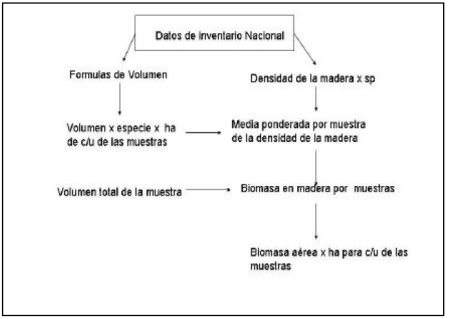 La BES se obtiene multiplicando la Biomasa del Fuste (BF) por un factor de expansión (FE), que varía según el rendimiento:FE =  > 190 t/ha       1,74 BFFE =  < 190 t/ha      exp. (3,213 – 0,506* ln BF)De esta manera se aproxima (r2 = 0,76) cuanto menor es la biomasa de fustes mayor es el factor de expansión, por lo cual adquieren mayor participación los otros compartimentos de la Biomasa aérea como son ramas y hojas. Vocabulario. Biomasa por encima del suelo (BES): Toda la biomasa viva por encima del suelo incluyendo el tronco, el tocón, las ramas, la corteza, semillas y hojas.La Biomasa por debajo del suelo (BDS) surge de la multiplicación de la BES con un coeficiente para cada uno de estos compartimentes. En este caso son estimaciones generales para el mundo, escogiéndose en el caso de estar disponibles calibraciones para ecosistemas similares a los ecosistemas forestales de Argentina. La BDS corresponde a:24 % para Selva Misiones, Selva Tucumano Boliviano y Bosques Andino Patagónicos27 % para Parque ChaqueñoVocabulario. Biomasa por debajo del suelo (BDS): Toda la biomasa viva de las raíces. Las raíces pequeñas de menos de 2 mm de diámetro están excluidas porque a menudo no pueden distinguirse demanera empírica, de la materia orgánica del suelo u hojarasca.En el caso de Biomasa Madera Muerta (BMM) surge de la multiplicación de la BF por  los coeficientes 11 %  para la Selva Misionera y la Selva Tucumano Boliviana-14% para Bosques Andino Patagónico y el Parque Chaqueño.Estos coeficientes se corresponden con las tablas del IPCC Good Practice for LULUCF (2004).Vocabulario. Biomasa de la madera muerta (BMM): Toda la biomasa leñosa muerta que no forma parte de la hojarasca, ya sea en pie y sobre el suelo.Actividad prácticaAplicando estos datos empíricos mencionado anteriormente, complete la siguiente tabla:Calcule la Materia orgánica inicial (MOi) para los primeros 20 cm de suelo, en cada región:Aplicando el modelo de Use el Modelo de Henin Dupuis (1945)MOf  =  MOi  +  m. fh1  –  MOi. fm 2		(Ecuación 1)Donde:MOf = contenido de MO al final del periodo considerado MOi = contenido de MO al comienzo del ciclo considerado m = cantidad de MO aportada como residuos durante el periodo de tiempo.fh1 =  factor de humificación/coeficiente isohúmico de los residuos incorporadosfm 2= factor de mineralización secundaria de la MO estable del suelo, depende del tipo de suelo, clima, laboreoTeniendo como base  los siguientes datos:Según los siguientes manejos que se haga del bosque nativo:1.- Virgen sin intervención2.- Tala rasa, dejando hojarasca y madera muerta en el terreno3.- Idem 2 pero laboreando para siembra de sojaa) Calcule la masa aportada (m) en el siguiente cuadro, para cada situación y región. A la biomasa total aportada por cada destino de uso se lo afecta por el coeficiente isohúmico ( fh1 ), obteniéndose así el segundo término de la Ecuación 1.Teniendo los valores de fm 2	 Complete el siguiente cuadro para obtener el tercer término (MOi. fm 2) en la Ecuación 1, determinando las pérdidas de Materia orgánica, para cada región y situación.Aplique la Ecuación 1 con los cálculos realizados anteriormente, expréselo en t/ha y en porcentaje (%). Par a expresarlo en % deberá dividir por 10.000 * d.ap * profundidad y multiplicar por 100 Saque conclusiones de los resultados obtenidos, respecto a los aumentos o pérdidas de materia orgánica en cada casoCuál o cuáles deberían ser el manejo del bosque nativo con criterios de sustentabilidad.Región ForestalBiomasa Fuste BFt/haBiomasaEncima Suelo BES t/ha)Biomasa hojarasca + ramas( BES - BF)t/haBiomasaDebajoSueloBDS t/haBiomasaMaderaMuerta BMMt/haBiomasa Total t/haParque Chaqueño17,54102,3184,7727,632,46132,40Selva Misionera123,21268,02144,8164,3213,55345,90Selva Tucumano Boliviana          57,08183,27126,1943,986,28233,53Bosque Andino Patagónico        303,65528,35224,70126,8042,51697,67MO sueloDensidad aparente (t/m3)MOi (t/ha)Parque Chaqueño2%1,248Selva Misionera3%1,166Selva Tucumano Boliviana4%1,188Bosque Andino Patagónico8%0,9144fh1Hojarasca + ramas0,10Biomasa debajo del suelo0,15Biomasa madera muerta0,3mmmm        fh1  Parque ChaqueñoSelva MisioneraSelva Tucumano-BolivianaBosque AndinoVirgen sin intervenciónHojarasca + ramas      84,77144,81126,19224,700,1Virgen sin intervenciónBDS      27,63 64,32  43,98  126,80,15Virgen sin intervenciónBMM        2,46 13,55    6,28    42,510,30Virgen sin intervenciónm. fh1      13,428,2  21,1054,24Extracción de madera dejando hojarascaHojarasca + ramas      84,77144,81126,19224,700,1Extracción de madera dejando hojarascaBDS27,63 64,3243,98  126,80,15Extracción de madera dejando hojarascaBMM2,46 13,556,28    42,510,30Extracción de madera dejando hojarascam. fh113,428,221,1054,24Extracción de madera, retirando la hojarasca y laboreandoBDS27,6364,3243,98126,80,15m. fh14,19,656,6019,02fm 2	fm 2	fm 2	fm 2	Parque ChaqueñoSelva MisioneraSelva Tucumano-BolivianaBosque AndinoVirgen sin intervención0,0010,0030,0020,0005Extracción de madera dejando hojarasca0,0030,0050,0040,001Extracción de madera, retirando la hojarasca y laboreando0,060,080,070,01MOi. fm 2MOi. fm 2MOi. fm 2MOi. fm 2Parque ChaqueñoSelva MisioneraSelva Tucumano-BolivianaBosque AndinoVirgen sin intervención0,050,200,180,07Extracción de madera dejando hojarasca0,140,330,350,14Extracción de madera, retirando la hojaraca y laboreando3,846,608,807,20Mof (t/ha)Mof (t/ha)Mof (t/ha)Mof (t/ha)Mof (%)Mof (%)Mof (%)Mof (%)Parque ChaqueñoSelva MisioneraSelva Tucumano-BolivianaBosque AndinoParque ChaqueñoSelva MisioneraSelva Tucumano-BolivianaBosque AndinoVirgen sin intervención61,3194,00108,92198,172,554,274,9511,01Extracción de madera dejando hojarasca61,2193,87108,75198,102,554,274,9411,01Extracción de madera, retirando la hojaraca y laboreando48,3069,0585,80155,822,013,143,908,66